ИТОГОВЫЙ ПРОТОКОЛРайонной геологической олимпиадыМесто проведения   г. Новокузнецк Центр туризма и краеведения	16-17 апреля 2024г.младшая возрастная группа (1- 4 классы)средняя возрастная группа (5- 7 классы)старшая возрастная группа (8- 11 классы)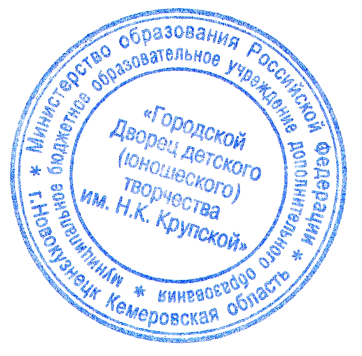 Главный судья______________  Шабалдин И.А., педагог Дворца творчества им. Н.К. Крупской№УчреждениеФИО руководителяСостав командыклассСумма баллов теорияСумма балловпрактикаСумма балловМесто1МБОУ «Сосновская СОШ»Товчигречко О.В. Попова О,М. 1.Попов М.2.Ишков В.3.Степнова А.3 кл.3 кл3 кл.6.51824.5I2МБУ ДО «ДДТ» Калтанского г.о. - 3Локтев В.А.1.Тельтевский А.2.Сушков Д.3.Антонов Р.4 кл.3 кл.3 кл.1.522.524II3МБУ ДО «ДДТ» Калтанского г.о. - 2Локтев В.А.1.Степина Е.2.Туровская П.3.Бриль З.4 кл.4 кл.3 кл.4.518.523II4МБУ ДО «ДДТ» Калтанского г.о. - 4Локтев В.А.1. Ермолаев М.2. Евтеев А.3. Зайнагов Д.4 кл.4 кл.4 кл.4.51721.5III5МБУ ДО «ДДТ» Калтанского г.о. - 1Локтев В.А.1.Пантелеев М.2. Пантелеев С.3.Николаев С.4 кл.3 кл.3 кл.4.510.5154-5№УчреждениеФИО руководителяСостав командыклассСумма баллов теорияСумма балловпрактикаСумма балловСумма балловМесто1МБУ ДО «ДДТ» Калтанского г.о. - 1Локтев В.А.1. Степина С.2. Кокина М.3.Топоркова П.6 кл.5 кл.7 кл.25.530.556I2МБУ ДО «ДДТ» Калтанского г.о. - 2Локтев В.А.1. Чунарев М.2. Чунарев В.3. Изюмов Ф.7 кл.5 кл.7 кл.23.52043.5II3МБУ ДО «ДДТ» Калтанского г.о. - 3Локтев В.А.1. Долганин Н.2. Кобяков З.3. Толканов П.6 кл.7 кл.7 кл.20.51838.5II4МБОУ ДО ГДД(Ю)Т и МБ НОУ «Лицей №111» - 2Асташкин Н.А., Митрохина О.В.1. Веклич М.2. Абросимов И.3. Коптева А.6 кл.6 кл.6 кл.221335II5АНОО «Интеллект Академия»Асташкин Н. А. Тришечкина Е. А.1.Романовский О.2. Леонченко С.3. Попов Д.6 кл.7 кл.7 кл.191332III6МБОУ ДО ГДД(Ю)Т и МБ НОУ «Лицей №111» - 3Асташкин Н.А., Митрохина О.В.1.Абромян Д.2. Кобелев М.3. Поклонова М.5 кл.5 кл.5 кл.1315.528.5III7МБОУ ДО ГДД(Ю)Т и МБ НОУ «Лицей №111» - 1Асташкин Н.А.,Митрохина О.В.1. Юшкина М.2. Постнова Д.3. Дмитриева М.6 кл.6 кл.6 кл.10.510.52148МБОУ ДО ГДД(Ю)Т и МБ НОУ «Лицей №111» - 4Асташкин Н.А., Митрохина О.В.1. Титова Д.2. Безрукова Т.3. Мартынова А.5 кл.5 кл.5 кл.10.57.5184№УчреждениеФИО руководителяСостав командыклассСумма баллов теорияСумма балловпрактикаСумма балловМесто1ГДДЮТ «Геоклуб» - 1Шабалдин И.А.1.Селезнев И.2.Юркова А.3.Юрков Л.9 кл.8 кл.6 кл.15.541.557I2МБУ ДО «ДДТ» Калтанского г.о. - 1Локтев В.А.1.Туровский З.2. Долматов М.3.Фукс Е.10кл.8 кл.8 кл.13.2536.549.75II3ГДДЮТ «Геоклуб» - 2Шабалдин И.А.1.Шатилов В.2. Чернышев Е.8 кл.8 кл.15.53742.5III4.МБУ ДО «ДДТ» Калтанского г.о. - 1Локтев В.А.1.Казарян К.2.Сотник А.9 кл.9 кл.123042III